ФЕДЕРАЛЬНОЕ АГЕНТСТВО ЖЕЛЕЗНОДОРОЖНОГО ТРАНСПОРТА Федеральное государственное бюджетное образовательное учреждение высшего образования«Петербургский государственный университет путей сообщения Императора Александра I»(ФГБОУ ВО ПГУПС)Кафедра «Здания»РАБОЧАЯ ПРОГРАММАдисциплины«Планировка городов и населенных мест» (Б1.В.ДВ.3.2)для направления08.04.01  «Строительство» по магистерской программе  «Проектирование зданий и сооружений в районах с особыми природно-климатическими условиями и техногенными воздействиями»Форма обучения – очная, заочнаяСанкт-Петербург2018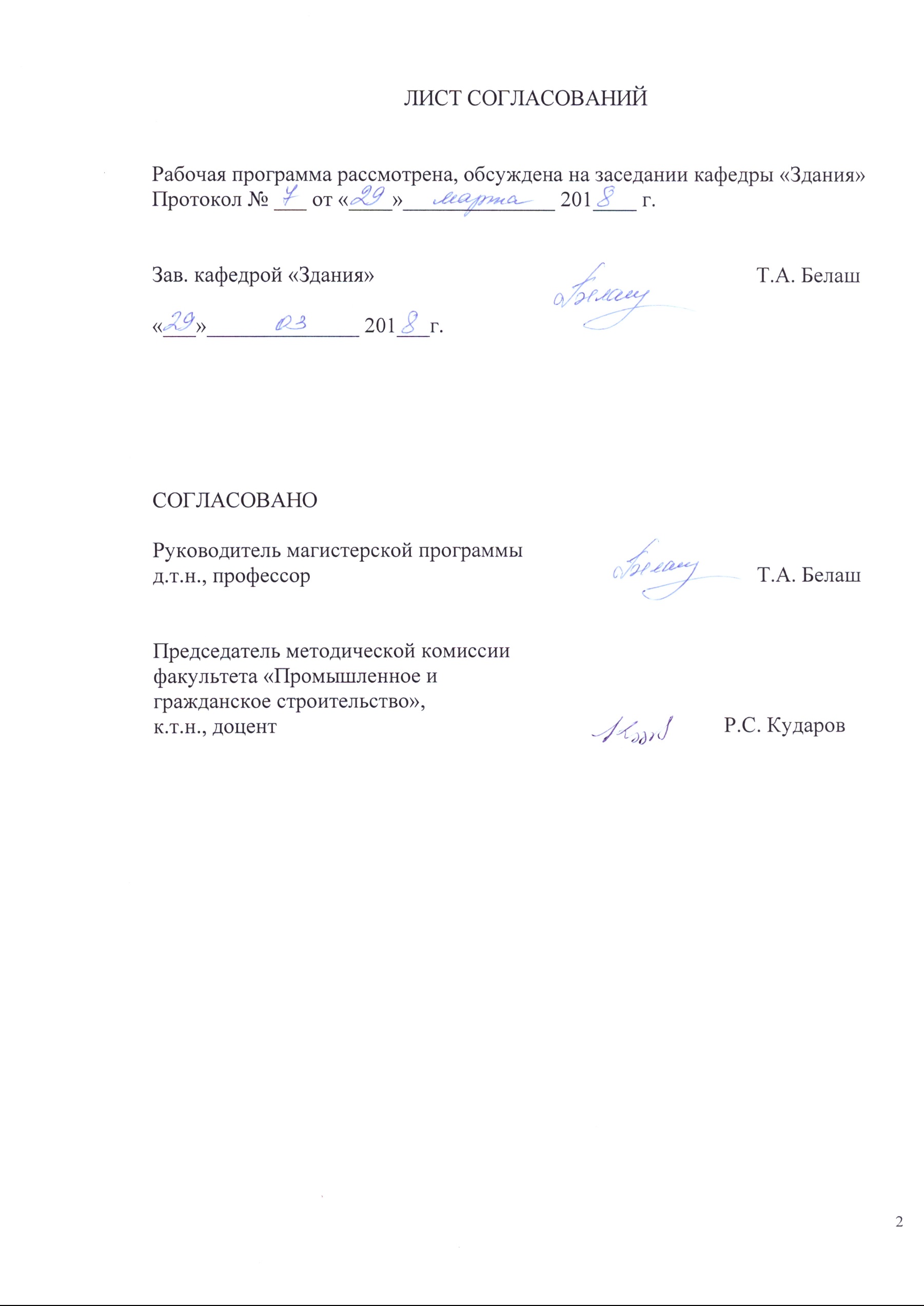 1. Цели и задачи дисциплиныРабочая программа составлена в соответствии с ФГОС ВО, утвержденным «30» октября 2014 г., приказ № 1419 по направлению 08.04.01 «Строительство», по дисциплине «Планировка городов и населенных мест».Целью изучения дисциплины «Планировка городов и населенных мест» является ознакомление студентов с  концептуальными основами современной науки о градостроительстве и планировке населенных мест, формирование управленческого мировоззрения на основе знания особенностей территориального планирования,  воспитание навыков градостроительной культуры.Для достижения поставленной цели решаются следующие задачи:формирование представлений о теоретических и практических основах градостроительного планирования развития территорий городских и сельских поселений, межселенных территорий;изучение закономерностей формирования и размещения материальных элементов на территории поселения, обеспечивающих установленные в обществе стандарты быта, отдыха и труда жителей, улучшение экологических и эстетических качеств окружающей среды; специфики градостроительной терминологии;обучение процессу градостроительного анализа поселения с учетом социальной, экономической, инженерно-технической, эстетической, санитарно-гигиенической экологической точек зрения и последовательности разработки генерального плана населенного пункта;обучение процессу разработки проекта планировки территории.2. Перечень планируемых результатов обучения по дисциплине, соотнесенных с планируемыми результатами освоения основной профессиональной образовательной программыПланируемыми результатами обучения по дисциплине являются: приобретение знаний, умений, навыков.В результате освоения дисциплины обучающийся должен:ЗНАТЬ:теоретические и практические основы градостроительного планирования развития территорий городских и сельских поселений, межселенных территорий;закономерностей формирования и размещения материальных элементов на территории поселения, обеспечивающих установленные в обществе стандарты быта, отдыха и труда жителей, улучшение экологических и эстетических качеств окружающей среды;специфику градостроительной терминологии.УМЕТЬ:абстрактно мыслить и выполнять анализ поселения с точки зрения территориального, функционального, правового и строительного зонирования, критически резюмировать информацию;ориентироваться в постановке задачи, используя при этом современные методы исследования;уметь использовать творческий потенциал при составлении эскиза территориального развития поселения и выполнить градостроительный анализ поселения с учетом социальной, экономической, инженерно-технической, эстетической, санитарно-гигиенической экологической точек зрения, определять необходимые исходные данные для проектирования;моделировать возможные линии поведения при осуществлении профессиональных функций в процессе контроля использования земельного фонда в границах населенных пунктов.ВЛАДЕТЬ:знаниями и способностью к переоценке накопленного опыта, анализу своих возможностей и приобретению новых знаний в данной области;навыками в разработке проектной градостроительной документации, различного территориального уровня: от территории поселения и межселенных  пространств, до конкретного  участка земли.Приобретенные знания, умения, навыки, характеризующие формирование компетенций, осваиваемые в данной дисциплине, позволяют решать профессиональные задачи, приведенные в соответствующем перечне по видам профессиональной деятельности в п. 2.4 общей характеристики основной профессиональной образовательной программы (ОПОП). Изучение дисциплины направлено на формирование следующих общекультурных компетенций (ОК):способностью к абстрактному мышлению, анализу, синтезу (ОК-1);готовностью к саморазвитию, самореализации, использованию творческого потенциала (ОК-3).Изучение дисциплины направлено на формирование следующих общепрофессиональных компетенций (ОПК):способностью и готовностью ориентироваться в постановке задачи, применять знания о современных методах исследования, анализировать, синтезировать и критически резюмировать информацию (ОПК-10).Изучение дисциплины направлено на формирование следующих профессиональных компетенций (ПК), соответствующих видам профессиональной деятельности, на которые ориентирована программа магистратуры:инновационная, изыскательская и проектно-расчетная  деятельность:способностью проводить изыскания по оценке состояния природных и природно-техногенных объектов, определению исходных данных для проектирования и расчетного обоснования и мониторинга объектов, патентные исследования, готовить задания и на проектирование (ПК-1);обладанием знаниями методов проектирования и мониторинга зданий и сооружений, их конструктивных элементов, включая методы расчетного обоснования, в том числе с использованием универсальных и специализированных программно-вычислительных комплексов и систем автоматизированного проектирования (ПК-3);способностью вести разработку эскизных, технических и рабочих проектов сложных объектов, в том числе с использованием  систем автоматизированного проектирования (ПК-4).Область профессиональной деятельности обучающихся, освоивших данную дисциплину, приведена в п. 2.1 общей характеристики ОПОП.Объекты профессиональной деятельности обучающихся, освоивших данную дисциплину, приведены в п. 2.2 общей характеристики ОПОП.3. Место дисциплины в структуре основной профессиональной образовательной программыДисциплина «Планировка городов и населенных мест» (Б1.В.ДВ.3.2) относится к вариативной части и является дисциплиной по выбору обучающегося.4. Объем дисциплины и виды учебной работыДля очной формы обучения:Примечания: «Форма контроля знаний» – экзамен (Э) Для заочной формы обучения:Примечания: «Форма контроля знаний» – экзамен (Э) 5. Содержание и структура дисциплины5.1 Содержание дисциплины5.2 Разделы дисциплины и виды занятийДля очной формы обучения:Для заочной формы обучения:	6. Перечень учебно-методического обеспечения для самостоятельной работы обучающихся по дисциплине7. Фонд оценочных средств для проведения текущего контроля успеваемости и промежуточной аттестации обучающихся по дисциплинеФонд  оценочных  средств   по  дисциплине   является  неотъемлемой частью    рабочей   программы   и   представлен    отдельным    документом, рассмотренным на заседании кафедры и утвержденным заведующим кафедрой.8. Перечень основной и дополнительной учебной литературы, нормативно-правовой документации и других изданий, необходимых для освоения дисциплины8.1 Перечень основной учебной литературы, необходимой для освоения дисциплиныПравоторова, А.А. Социально-культурные основы архитектурного проектирования [Электронный ресурс] : учеб. пособие — Электрон. дан. — Санкт-Петербург : Лань, 2012. — 320 с. — Режим доступа: https://e.lanbook.com/book/4235. — Загл. с экрана.Генеральный план и транспорт промышленных предприятий [Текст] : учебное пособие / О. Г. Параскевопуло [и др.]. - Санкт-Петербург : ПГУПС. - ISBN 978-5-7641-0530-7.Ч. 1. - 2013. - 80 с. : ил. - ISBN 978-5-7641-0531-48.2 Перечень дополнительной учебной литературы, необходимой для освоения дисциплиныИодо, И.А. Теоретические основы архитектуры [Электронный ресурс] : учеб. пособие / И.А. Иодо, Ю.А. Протасова, В.А. Сысоева. — Электрон. дан. — Минск : "Вышэйшая школа", 2015. — 114 с. — Режим доступа: https://e.lanbook.com/book/75124. — Загл. с экрана.Генеральный план и транспорт промышленных предприятий: учебник [Электронный ресурс] : учеб. / Б.Ф. Шаульский [и др.]. — Электрон. дан. — Москва : УМЦ ЖДТ, 2016. — 398 с. — Режим доступа: https://e.lanbook.com/book/90910. — Загл. с экрана.Перечень нормативно-правовой документации, необходимой для освоения дисциплины«Градостроительный кодекс Российской Федерации» о 29.12.2004 №190-ФЗ (с Изменениями и дополнениями) [Электронный ресурс]. СП 42.13330.2016 «Градостроительство. Планировка и застройка городских и сельских поселений. Актуализированная редакция  СНиП 2.07.01-89*». [Электронный ресурс].: .:Режим доступа: http://www.faufcc.ru/technical-regulation-in-constuction/formulary-list/#form, свободный. — Загл. с экрана.СП 18.13330.2011 «Генеральные планы промышленных предприятий. Актуализированная редакция  СНиП II-89-80*». [Электронный ресурс]. СП 131.13330.2012 «Строительная климатология. Актуализированная редакция  СНиП 23-01-99*». [Электронный ресурс].Санитарно-защитные зоны и санитарная классификация предприятий, сооружений и иных объектов [Текст]. Новая редакция: СанПиН 2.2.1/2.1.1.1200-03; Изм. 1 к СанПиН 2.2.1/2.1.1.1200-03: СанПиН 2.2.1/2.1.1.2361-08. – М.: Федеральный центр гигиены и эпидемиологии Роспотребнадзора, 2008. - 55 с.ГОСТ 21.508-93  Система проектной документации для строительства. Правила выполнения рабочей документации генеральных планов предприятий, сооружений и жилищно-гражданских объектов [Электронный ресурс]. ГОСТ 21.204-93 Система проектной документации для строительства. Условные графические обозначения и изображения элементов генеральных планов и сооружений транспорта [Электронный ресурс]. 8.4 Другие издания, необходимые для освоения дисциплиныПри освоении данной дисциплины другие издания не используются.9. Перечень ресурсов информационно-телекоммуникационной сети «Интернет», необходимых для освоения дисциплиныЛичный кабинет обучающегося и электронная информационно-образовательная среда. [Электронный ресурс]. – Режим доступа: http://sdo.pgups.ru/ (для доступа к полнотекстовым документам требуется авторизация).Профессиональные справочные системы Техэксперт–электронный фонд правовой и нормативно-технической документации [Электронный ресурс].  Режим доступа: http://www.cntd.ru/, свободный— Загл. с экрана;Консультант плюс. Правовой сервер [Электронный ресурс]. Режим доступа:  http://www.consultant.ru/, свободный. — Загл. с экрана.Бесплатная библиотека документов [Электронный ресурс] – Режим доступа: http://norm-load.ru, свободный. — Загл. с экрана.Электронно-библиотечная система ЛАНЬ [Электронный ресурс]. Режим доступа:  https://e.lanbook.com — Загл. с экрана.Федеральный центр нормирования, стандартизации и технической оценки соответствия в строительстве (ФАУ ФЦС). Официальный сайт [Электронный ресурс]. Режим доступа:http://www.faufcc.ru/technical-regulation-in-constuction/formulary-list/#form, свободный. — Загл. с экрана.Электронная библиотека онлайн «Единое окно к образовательным ресурсам» [Электронный ресурс]. Режим доступа: http://window.edu.ru, свободный. — Загл. с экрана.Электронно-библиотечная система ibooks.ru [Электронный ресурс]. Режим доступа:  http://ibooks.ru/ — Загл. с экрана.10. Методические указания для обучающихся по освоению дисциплиныПорядок изучения дисциплины следующий:Освоение   разделов    дисциплины    производится  в   порядке, приведенном   в    разделе   5    «Содержание   и    структура дисциплины». Обучающийся должен освоить все разделы дисциплины с помощью учебно-методического обеспечения, приведенного в разделах 6, 8 и 9 рабочей программы. Для формирования компетенций обучающийся должен представить выполненные   типовые     контрольные   задания    или     иные    материалы, необходимые для оценки знаний, умений, навыков, предусмотренные   текущим     контролем (см.  фонд оценочных средств по дисциплине).По  итогам  текущего  контроля  по дисциплине, обучающийся должен пройти  промежуточную аттестацию (см. фонд   оценочных  средств  по дисциплине).11. Перечень  информационных  технологий,  используемых при осуществлении   образовательного   процесса  по  дисциплине,  включая перечень  программного  обеспечения  и  информационных справочных системПри осуществлении образовательного процесса по дисциплине «Планировка городов и населенных мест»  используются следующие информационные технологии:технические средства (персональные компьютеры, проектор);методы обучения с использованием информационных технологий (демонстрация мультимедийных материалов);электронная информационно-образовательная среда Петербургского государственного университета путей сообщения Императора Александра I [Электронный ресурс]. – Режим доступа: http://sdo.pgups.ru.Дисциплина обеспечена необходимым комплектом лицензионного программного обеспечения, установленного на технических средствах, размещенных в специальных помещениях и помещениях для самостоятельной работы в соответствии с утвержденными расписаниями учебных занятий, консультаций, текущего контроля и промежуточной аттестации, самостоятельной работы: операционная система Windows, MS Office, Антивирус Касперский.12. Описание материально-технической базы, необходимой для осуществления образовательного процесса по дисциплинеМатериально-техническая база обеспечивает проведение всех видов учебных занятий, предусмотренных учебным планом по направлению 08.04.01 «Строительство»» и соответствует действующим санитарным и противопожарным нормам и правилам.Она содержит специальные помещения -  учебные аудитории для проведения занятий лекционного типа, практических занятий, групповых и индивидуальных консультаций, текущего контроля и промежуточной аттестации, а также помещения для самостоятельной работы и помещения для хранения и профилактического обслуживания учебного оборудования. Помещения на семестр учебного года выделяются в соответствии с расписанием занятий.Специальные помещения укомплектованы специализированной мебелью    и     техническими     средствами     обучения,     служащими     для 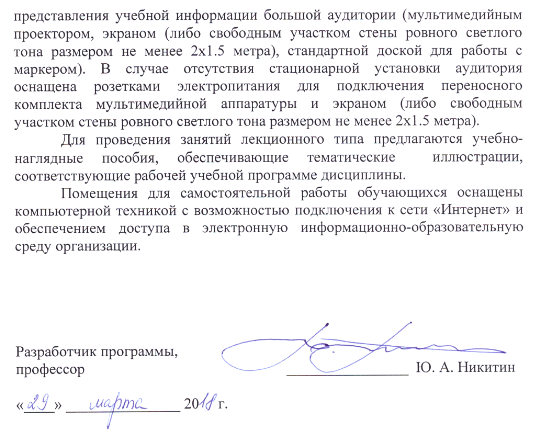 Вид учебной работыВсего часовСеместрВид учебной работыВсего часов1Контактная работа (по видам учебных занятий)5454В том числе:лекции (Л)1818практические занятия (ПЗ)лабораторные работы (ЛР)36-36-Самостоятельная работа (СРС) (всего)5454Контроль3636Форма  контроля  знанийЭЭОбщая трудоемкость: час/з.е.144/4144/4Вид учебной работыВсего часовКурсВид учебной работыВсего часов2Контактная работа (по видам учебных занятий)2222В том числе:лекции (Л)88практические занятия (ПЗ)лабораторные работы (ЛР)14-14-Самостоятельная работа (СРС) (всего)113113Контроль99Форма  контроля  знанийЭЭОбщая трудоемкость: час/з.е.144/4144/4№ п/пНаименование раздела дисциплиныСодержание раздела1Расселение и развитие систем населенных местЭволюция расселения и общие принципы его системной организации. Районная планировка: задачи и объекты комплексного территориального развития.2Планировочная организация городаО понятии "город". Численность населения и классификация городов. Природно-территориальные условия размещения и развития городов. Функциональное зонирование и планировочная структура города. Селитебные, производственные и ландшафтно-рекреационные территории.  Система учреждений обслуживания и общественных центров. Транспортно-планировочная организация. Экологические факторы планировки городов.3Планировка и застройка жилых районов и микрорайоновФункционально-планировочные основы формирования жилых районов и микрорайонов. Факторы, влияющие на планировку жилой среды. Учреждения и предприятия общественного обслуживания. Местная улично-дорожная сеть, автомобильные стоянки и гаражи. Озеленение и внешнее благоустройство. Организация рельефа и инженерное оборудование территории. Композиционно-пространственные задачи формирования жилой застройки. Особенности проектирования в условиях реконструкции.№ п/пНаименование раздела дисциплиныЛПЗЛРСРС1Расселение и развитие систем населенных мест612-182Планировочная организация города612-183Планировка и застройка жилых районов и микрорайонов612-18ИтогоИтого1836-54№ п/пНаименование раздела дисциплиныЛПЗЛРСРС1Расселение и развитие систем населенных мест22-372Планировочная организация города46-383Планировка и застройка жилых районов и микрорайонов26-38ИтогоИтого814-113№п/пНаименование разделаПеречень учебно-методического обеспечения1Расселение и развитие систем населенных мест1. Правоторова, А.А. Социально-культурные основы архитектурного проектирования [Электронный ресурс]: учеб. пособие — Электрон. дан. — Санкт-Петербург: Лань, 2012. — 320 с. — Режим доступа: https://e.lanbook.com/book/4235. — Загл. с экрана.2. Генеральный план и транспорт промышленных предприятий [Текст]: учебное пособие / О. Г. Параскевопуло [и др.]. - Санкт-Петербург: ПГУПС. - ISBN 978-5-7641-0530-7.Ч. 1. - 2013. - 80 с.: ил. - ISBN 978-5-7641-0531-43. Иодо, И.А. Теоретические основы архитектуры [Электронный ресурс]: учеб. пособие / И.А. Иодо, Ю.А. Протасова, В.А. Сысоева. — Электрон. дан. — Минск: "Вышэйшая школа", 2015. — 114 с. — Режим доступа: https://e.lanbook.com/book/75124. — Загл. с экрана.4. «Градостроительный кодекс Российской Федерации» о 29.12.2004 №190-ФЗ (с Изменениями и дополнениями)2Планировочная организация города1. Правоторова, А.А. Социально-культурные основы архитектурного проектирования [Электронный ресурс]: учеб. пособие — Электрон. дан. — Санкт-Петербург: Лань, 2012. — 320 с. — Режим доступа: https://e.lanbook.com/book/4235. — Загл. с экрана.2. Генеральный план и транспорт промышленных предприятий [Текст]: учебное пособие / О. Г. Параскевопуло [и др.]. - Санкт-Петербург: ПГУПС. - ISBN 978-5-7641-0530-7.Ч. 1. - 2013. - 80 с.: ил. - ISBN 978-5-7641-0531-43. Иодо, И.А. Теоретические основы архитектуры [Электронный ресурс]: учеб. пособие / И.А. Иодо, Ю.А. Протасова, В.А. Сысоева. — Электрон. дан. — Минск: "Вышэйшая школа", 2015. — 114 с. — Режим доступа: https://e.lanbook.com/book/75124. — Загл. с экрана.4. «Градостроительный кодекс Российской Федерации» о 29.12.2004 №190-ФЗ (с Изменениями и дополнениями)3Планировка и застройка жилых районов и микрорайонов1. Правоторова, А.А. Социально-культурные основы архитектурного проектирования [Электронный ресурс]: учеб. пособие — Электрон. дан. — Санкт-Петербург: Лань, 2012. — 320 с. — Режим доступа: https://e.lanbook.com/book/4235. — Загл. с экрана.2. Генеральный план и транспорт промышленных предприятий [Текст]: учебное пособие / О. Г. Параскевопуло [и др.]. - Санкт-Петербург: ПГУПС. - ISBN 978-5-7641-0530-7.Ч. 1. - 2013. - 80 с.: ил. - ISBN 978-5-7641-0531-43. Иодо, И.А. Теоретические основы архитектуры [Электронный ресурс]: учеб. пособие / И.А. Иодо, Ю.А. Протасова, В.А. Сысоева. — Электрон. дан. — Минск: "Вышэйшая школа", 2015. — 114 с. — Режим доступа: https://e.lanbook.com/book/75124. — Загл. с экрана.4. «Градостроительный кодекс Российской Федерации» о 29.12.2004 №190-ФЗ (с Изменениями и дополнениями)